Додаток № 2 до Тендерної документаціїТехнічні вимогиТехнічна  специфікаціяІнформація про необхідні технічні, якісні та кількісні характеристики предмета закупівліПродуктовий набір для внутрішньо переміщених осіб  (ДК 021:2015 15890000-3 - Продукти харчування та сушені продукти різні) Склад, асортимент продуктів харчування, що входять до продуктового набору,кількість -  17021 штук/наборів Всі продукти, що надходять до управління праці та соціального захисту населення Хмельницької міської ради, повинні відповідати вимогам державних стандартів, відповідно до ДСТУ, ТУ У, ГСТУ. Гарантія якості діє протягом строку, встановленого виробником товару та вказаної на упаковці товару. Строк придатності товару на момент поставки повинен становити не менше 80% від загального терміну зберігання. Кожен продукт харчування, що входить до продуктового набору, повинен мати відповідне пакування, яке забезпечує цілісність товару та збереження його якості під час транспортування. Неякісний товар підлягає обов’язковій заміні та всі витрати пов’язані із заміною товару несе постачальник. У разі виявлення неякісного товару постачальник зобов’язаний замінити цей товар на якісний товар протягом одного календарного дня.Продуктові набори повинні постачатись запакованими у щільний поліетиленовий пакет з ручками (майка), розміром не менше  40х65 см., білого кольору з логотипом (за проєктом замовника).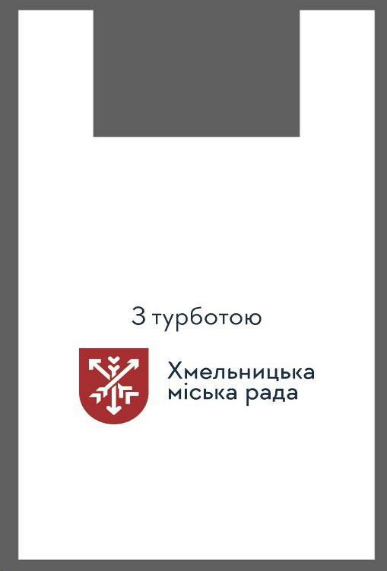 Доставка товару транспортом постачальника, завантажувально-розвантажувальні роботи за рахунок постачальника.Ціни вказуються за одну одиницю товару (з ПДВ) з урахуванням податків і зборів, що сплачуються або мають бути сплачені, транспортних витрат, навантажувально-розвантажувальних робіт,  упакуванням товару в поліетиленовий пакет.	Термін поставки – поставка здійснюється  до 31.12.2024 року. Постачання  дрібними партіями відповідно до заявки Замовника  протягом 2-х діб, з моменту отримання виконавцем такого замовлення. Прийом товару по кількості та якості здійснюється працівником  управління праці та соціального захисту населення.Прийманню не підлягає товар:          -  без маркування;у пошкодженій упаковці;на який оформлені супроводжувальні документи з порушенням; без документів, що засвідчують якість;після  закінчення терміну придатності.Для підтвердження відповідності тендерної пропозиції Учасника технічним, якісним, кількісним та іншим вимогам до предмета закупівлі, Учаснику необхідно надати наступні документи:1. Оригінал (або копію) декларації виробника або сертифікату/посвідчення якості на кожний продукт, що входить до складу запропонованого учасником продуктового набору.2. Пояснювальну записку з описом якісних та функціональних характеристик  товару, його екологічної чистоти та країну походження (назва; країна походження; повна назва виробника та його адреса; основні характеристики, у тому числі відповідність товару стандартам, що визначені відповідними ДСТУ/ГСТУ/ТУ У; вид розфасовки (тару)).№п/пНайменуванняОдиниця виміруЗагальна кількість товарівКількість зазначених товарів у продуктовому наборі шт.1.Олія соняшникова рафінована ємкістю не менше 920 г відповідає ДСТУ 4492:2017шт.1702112.Рис шліфований  першого ґатунку фасований по 1 кг відповідає ДСТУ 4965:2008шт.1702113.Крупа гречана  першого ґатунку фасована  по 1 кг відповідає ДСТУ 7697:2015шт.1702114.Цукор білий кристалічний фасований по 1 кгвідповідає ДСТУ 4623:2023 шт.1702115.Консерва рибна сардина атлантична бланшована в олії-фасовка 230-240 г., Ж/Б,Відповідає ГОСТ/або ДСТУ/або ТУ У виробникашт.1702116.Борошно пшеничне  вищого ґатунку фасоване по2 кг ГСТУ 46.004-99.шт.1702117.Макаронні вироби  фасовані по1 кг відповідно до ДСТУ 7043:2020шт.170211